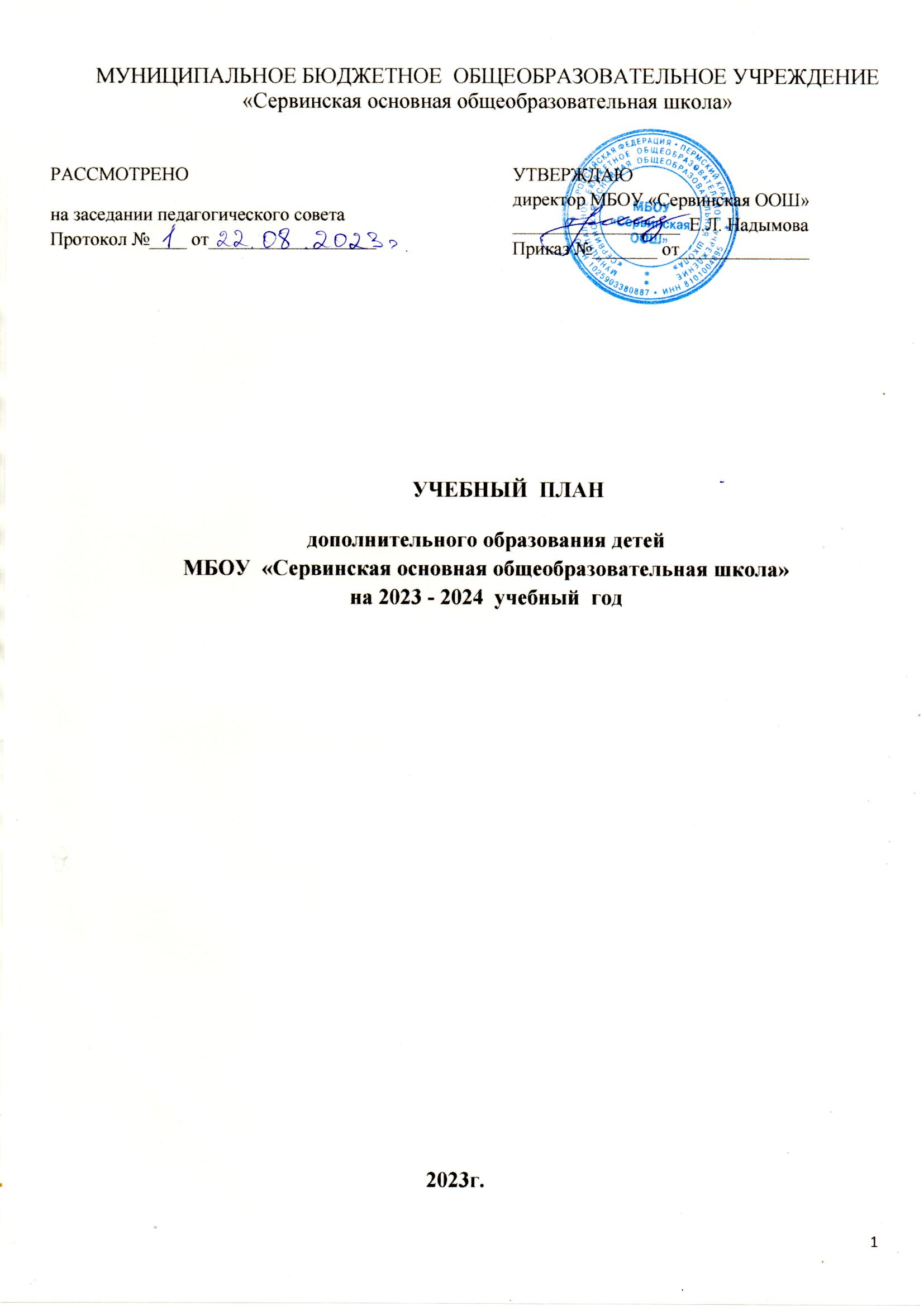 Пояснительная запискак учебному плану дополнительного образования обучающихся  МБОУ «Сервинская ООШ»на 2022/2023 учебный годУчебный план по дополнительному образованию детей МБОУ «Сервинская ООШ» разработан на основании нормативных документов:Федерального закона Российской Федерации от 29 декабря 2012 г. N 273-ФЗ "Об образовании в Российской Федерации" (ст. 75);Приказа Минпросвещения России от 09.11.2018 № 196 «Об утверждении Порядка организации и осуществления образовательной деятельности по дополнительным общеобразовательным программам»Санитарно-эпидемические требованиями к учреждениям дополнительного образования детей СанПиН 2.4.4.3172-14, утвержденными Постановлением Главного Государственного санитарного врача РФ от 14.07.2014 № 41. Концепцией развития дополнительного образования детей, утверждённой Распоряжением Правительства РФ от 4 сентября 2014 г. № 1726-р; Постановление Администрации Кудымкарского муниципального округа Пермского края от 27.02.2023г. СЭД – 01-04-545 «О выделении субсидии на иные цели общеобразовательным учреждениям Кудымкарского муниципального округа Пермского края для осуществления деятельности по дополнительным общеразвивающим программам на 2023 годУстава МБОУ «Сервинская ООШ».Обучение детей осуществляется на основе дополнительных общеобразовательных (общеразвивающих) программ (далее программы), соответствующих рекомендациям Министерства образования РФ: «Требования к содержанию и оформлению образовательных программ дополнительного образования детей» (письмо Министерства образования РФ от 18.06.2003 №28-02-48416 или от 11.12.2006 г. №06-1844). Программы, адаптированные педагогом, имеют личностный характер и учитывают потребности детей, их родителей, социальной среды в целом. Программы направлены на развитие личности ребенка и строятся с учетом дифференцированного и индивидуального образования, воспитания, развития детей и подростков. Содержание учебного плана дополнительного образования соответствует основным целям и задачам деятельности школы.План ориентирует учащихся на развитие мотивации личности к познанию и творчеству, всестороннее развитие личности подростков, воспитание любви к Родине. План удовлетворяет интересы и потребности детей, потребности семьи, особенности национально-культурных традиций и ориентирован на развитие целостного мировоззрения и подготовку детей к реалиям жизни.Образовательная деятельность по дополнительным общеобразовательным программам должна быть направлена на:формирование и развитие творческих способностей учащихся;удовлетворение индивидуальных потребностей учащихся в интеллектуальном,художественно-эстетическом, нравственном и интеллектуальном развитии, а также в занятиях физической культурой и спортом;выявление, развитие и поддержку талантливых учащихся, а также лиц, проявивших выдающиеся способности;социализацию и адаптацию учащихся к жизни в обществе; формирование общей культуры учащихся;удовлетворение иных образовательных потребностей и интересов учащихся, не противоречащих законодательству Российской Федерации, осуществляемых за пределами  федеральных государственных образовательных стандартов и федеральных государственных требований.Выполнение учебного плана контролируется ежемесячно по ЭЖ «ЭПОС», а также через посещение администрацией  ОУ   открытых мероприятий, творческих отчетов, выставок, презентаций; изучение и утверждение программ, тематики планирования занятий.При формировании детских объединений учитываются:- свобода выбора программы, педагога, формы объединения, переход из одного детского объединения в другое;- творческая индивидуальность ребенка;- создание условий для усвоения программы в самостоятельно определенном темпе.В системе дополнительного образования детей занимаются  учащиеся начального, среднего школьного возраста. Занятия проводятся по модифицированным  программам,  в одновозрастных и разновозрастных группах. При формировании групп учитываются возрастные особенности детей. Реализуя образовательные программы, педагогический коллектив решает образовательные, развивающие, воспитательные задачи. Цели, задачи, отличительные особенности и прочие конкретные данные прописываются в программе отдельно, в общем же их можно охарактеризовать следующим образом:Направленности и срок реализации  дополнительных общеобразовательных (общеразвивающих) программ  в 2023/2024 учебном году следующие:Содержание программы «Флористика» основано на работе с природным материалом, ориентировано на приобщение детей через творчество к красоте окружающего мира.   Учащиеся учатся понимать и ценить красоту природы, беречь и сохранять её. Основным содержанием курса является формирование у учащихся осознанно-правильного отношения к окружающим природным явлениям и объектам. Оно строится на его чувственном восприятии и эмоциональном отношении. Процесс становления осознанного отношения к природе сопровождается определёнными формами поведения ребёнка, которые могут служить критериями оценки уровня его экологической воспитанности. Это самостоятельные наблюдения, вопросы, стремление рассказать о впечатлениях, обсудить их и воплотить в  творческой деятельности. Флористика учит детей воспринимать природу, как мастерскую для художника, где можно найти и материалы и вдохновение для каждого. Флористика – сравнительно молодой вид декоративного искусства и в школе подобный предмет не изучается (за исключением некоторых разделов природоведения).  Изучение данного курса, как взаимосвязи экологической науки и декоративно-прикладного творчества, возможно именно в учреждениях дополнительного образования детей.  Всё это способствует переплетению знаний об окружающем  мире и своем внутреннем мире с умением творчески представить свое видение, понимание, чувствование, осмысление. Художественное творчество флористов основано на использовании необычных материалов: растений, цветов, листьев, соломки. Детей привлекает не только не традиционность материала, но и возможность проявить фантазию, художественный вкус,  познать природу, отдельные свойства растений. К тому же это прекрасный отдых, помогающий человеку стать собраннее, внимательнее и добрее. Принципы обучения по программе:- Принцип связи теории с практикой.- Принцип научности.- Принцип доступности.- Принцип систематичности и последовательности в изучении технологии.- Принцип сознательности и активности учащегося. - Принцип наглядности в обучении. Комплексный и интегрированный подход преподавания данной программы способствует углублению знаний и гармоничному развитию личности ребенка. Дополнительная общеобразовательная общеразвивающая программа «Хореография кадетам», художественной направленности.Синкретичность танцевального искусства подразумевает развитие чувства ритма, умение слышать и понимать музыку, согласовывать с ней свои движения, одновременно развивать и тренировать мышечную силу корпуса и ног, пластику рук, грацию и выразительность. Занятия хореографией дают физическую нагрузку равную сочетанию нескольких видов спорта. Используемые в хореографии движения, прошедшие длительный отбор, оказывают положительное воздействие на здоровье детей.Актуальность программы  состоит в целенаправленной работе по расширению возможностей творческой реализации обучающихся, соответствующей их духовным и интеллектуальным потребностям посредством приобщения к миру хореографии: классический танец, народно-характерный танец.Хореография обладает огромными возможностями для полноценного эстетического совершенствования ребѐнка, для его гармоничного духовного и физического развития. Занятия танцем формируют правильную осанку, прививают основы этикета и грамотной манеры поведения в обществе, дают представление об актѐрском мастерстве. Танец имеет огромное значение как средство воспитания национального самосознания. Получение сведений о танцах разных народов и различных эпох необходимо, т.к. каждый народ имеет свои, только ему присущие танцы, в которых отражены его душа, его история, его обычаи и характер. Танцевальный материал дается в элементах и движениях, разучивается по правилам школы классического, народного и бального танца. Показателем танцевальной культуры является эмоциональное восприятие хореографического искусства, способность самостоятельно оценить хореографическое произведение, музыкальность и выразительность, благородство манеры исполнения, понимание выразительности отдельных элементов, чувство товарищества и взаимопомощи. Формы обучения. Цель программы - формирование личности школьника, идейнонравственной направленности его сознания в отношении хореографической культуры. Задачи: - дать детям представление об общих закономерностях отражения действительности в хореографическом искусстве; - использовать специфические средства искусства танца для гармонизации развития учащихся, расширения рамок культурного и исторического образования детей; - использовать этические особенности танца для воспитания нравственности, дисциплинированности, чувства долга, коллективизма, организованности.Формы. Основная форма образовательной работы с детьми: музыкально-тренировочные занятия, в ходе которых осуществляется систематическое, целенаправленное и всестороннее воспитание и формирование музыкальных и танцевальных способностей каждого ребенка. Занятия включают чередование различных видов деятельности: слушание музыки, тренировочные упражнения, танцевальные элементы и движения. Беседы, проводимые на занятиях, соответствуют возрасту и степени развития детей. На этих занятиях дети получают информацию о хореографическом искусстве, его истории развития и традициях. На занятиях по программе «Хореография кадетам» происходит массовое обучение основам бальной хореографии. Это, безусловно, поможет педагогическому коллективу в организации учебно-воспитательного процесса образовательного учреждения, например в подготовке школьных и внешкольных мероприятий. В то же время ученики, обучавшиеся бальному танцу, станут впоследствии носителями и пропагандистами отечественной и мировой бальной хореографии.Реализация программы дополнительного образования «Театр и таланты » предполагает контингент обучающихся 1-8 классов в возрасте от 7 до 14 лет.При реализации программы со сроком обучения 1 год, продолжительность учебных занятий обучения составляет 34 недели в год – 102 часа ( 3 часов в неделю). Занятия подразделяются на аудиторные занятия и самостоятельную работу.Цель:  мотивация к познанию и творчеству, самостоятельности, инициативности и творческой активности детей младшего, среднего и старшего возраста посредством соединения процесса обучения учащихся с их творческой практикой. Задачи: знакомство с театром как видом искусства, сущностью театрального исполнительского творчества; формирование у детей и подростков интереса театральному искусству; развитие творческих и актерских способностей детей через совершенствование речевой культуры и овладение приемами пластической выразительности с учетом индивидуальных возможностей каждого ребенка. поэтапное обучение первоначальным навыкам актерского мастерства; воспитание художественного вкуса, творческой инициативы, психофизической выносливости и работоспособности; обучение творческому использованию полученных умений и практических навыков;устранение мышечного напряжения и психофизических зажимов; воспитание самодисциплины, коммуникативности и культуры общения;Развитие мотивации личности к познанию, творчеству, саморазвитию, труду, искусству.Методы обученияДля достижения поставленной цели и реализации задач предмета используются следующие методы обучения:- словесный (объяснение, беседа, рассказ);- наглядный (показ, наблюдение, демонстрация приемов работы);- практический (упражнения, игры, тренинги, репетиции);- эмоциональный (подбор ассоциаций, образов, художественные впечатления).Программа «Шахматы-школе» является модифицированной дополнительной образовательной программой физкультурно-спортивной направленности, составлена на основе авторской программы  В.В.Кострова «Шахматы для детей, родителей и учителей».Актуальность. Шахматы - это не только игра, доставляющая детям много радости, удовольствия, но и действенное эффективное средство умственного развития, формирования внутреннего плана действий — способности действовать в уме. Шахматные игры развивают такой комплекс наиважнейших качеств, что с давних пор приобрели особую социальную значимость — это один из самых лучших и увлекательных видов досуга, когда-либо придуманных человечеством.Обучение игре в шахматы с самого раннего возраста помогает многим детям не отстать в развитии от своих сверстников, открывает дорогу к творчеству сотням тысяч детей некоммуникативного типа. Расширение круга общения, возможностей полноценного самовыражения, самореализации позволяет этим детям преодолеть замкнутость.Шахматы по своей природе остаются, прежде всего, игрой. И ребенок, особенно в начале обучения, это так и  воспринимает- как игру. При этом предусматривается широкое использование занимательного материала, включение в занятия игровых ситуаций, чтение дидактических сказок и т. д. Шахматы становятся все более серьезным занятием огромного количества людей и помогают становлению человека в любой среде деятельности, способствуя гармоничному развитию личности. Цель программы – создание условий для личностного и интеллектуального развития обучающихся, формирования общей культуры и организации содержательного досуга посредством обучения игре в шахматы.Игра в шахматы развивает наглядно-образное мышление, способствует зарождению логического мышления, воспитывает усидчивость, вдумчивость, целеустремленность, вырабатывает в человеке ряд необходимых и требуемых в обществе качеств: волю, выносливость, терпение, способность к концентрации внимания, смелость, расчет, умение быстро и правильно принимать решения в меняющейся обстановке и т.д.Ребенок, обучающийся этой игре, становится собраннее, самокритичнее, привыкает самостоятельно думать, принимать решения, бороться до конца, не унывать при неудачах. Программа «Шахматы-школе» позволяет реализовать многие позитивные идеи отечественных теоретиков и практиков — сделать обучение радостным, поддерживать устойчивый интерес к знаниям. Стержневым моментом занятий становится деятельность самих учащихся, когда они наблюдают, сравнивают, классифицируют, группируют, делают выводы, выясняют закономерности.Задачи:обучающие:Научить детей следить за развитием событий на шахматной доске.Научить играть шахматную партию от начала до конца с соблюдением всех правил.Научить решать шахматные задачи в 1-2 хода.Научить детей работать самостоятельно.Научить школьников планировать свою игру и работу.развивающие:Развивать универсальные способы мыслительной деятельности (абстрактно-логическое мышление, память, внимание, воображение, умение производить логические операции).Повысить уровень спортивной работоспособности.Развивать интеллектуальные способности.Развивать творческое мышление.Формировать познавательную деятельность.воспитывающие:Воспитывать потребности в здоровом образе жизни.Воспитывать трудолюбие, дисциплинированность, сознательность, активность.Формировать способности к самооценке и самоконтролю.Теоретическая работа с детьми проводится в форме лекций, диспутов, бесед, анализируются сыгранные ребятами партии, а также разбираются партии известных шахматистов.Практические занятия также разнообразны по своей форме – это и сеансы одновременной игры с руководителем, и конкурсы по решению задач, этюдов, и игровые занятия, турниры, игры различного типа на шахматную тематику.Большое значение при изучении шахматного курса имеет специально организованная игровая деятельность, использование приема обыгрывания учебных заданий, создания игровых ситуаций. В программе приводится примерный перечень различных дидактических игр и заданий, дается вариант примерного распределения программного материала, приводится перечень шахматных игр, а также шахматных дидактических игрушек, которые можно использовать в учебном процессе и сделать своими руками.Это позволяет рассчитывать на проявление у детей устойчивого интереса к занятиям шахматами, появление умений выстраивать внутренний план действий, развивать пространственное воображение, целеустремленность, настойчивость в достижении цели, учит принимать самостоятельные решения и нести ответственность за них.Основные формы и средства обучения:Практическая игра.Решение шахматных задач, комбинаций и этюдов.Дидактические игры и задания, игровые упражнения.Теоретические занятия, шахматные игры, шахматные дидактические игрушки.Участие в турнирах и соревнованиях.Актуальность программы «РДДМ» связана с развитием Российского движения детей и молодежи и необходимостью подготовки детей, которые будут лидерами детских общественных объединений. Сегодня детские объединения включают в себя десятки направлений деятельности, сотни мероприятий, тысячи интересных идей. На базе МБОУ «Сервинская ООШ» действует первичное отделение РДДМ. Деятельность общественной организации строится на основах самоуправления. Самоуправление, как способ организации жизнедеятельности организации и детских школьных объединений позволяет формировать культуру проявления социальной инициативы, включающий в себя целый комплекс демократических процедур, специальных знаний и организаторских умений, соответствующих правовому полю.Цель: создание условий для развития социальной активности детей и подростков и содействие формированию личности на основе присущей российскому обществу системы ценностей.Задачи программы:ОбучающиеДать знания об истории развития мирового и отечественного детского общественного движения;Научить	извлекать	необходимую	информацию	о	деятельности детских общественных объединений;Научить эффективным формам подготовки и проведения социально значимых мероприятий;Научить	планировать,	организовать	и	проводить	коллективные творческие дела.Развивающие:Развивать	организаторские	и	лидерские	способности, коммуникативные умения и навыки межличностного и делового общения;Развить навыки эффективного взаимодействия в коллективе, навыки ведения дискуссии, публичного выступления;Создать условия для социального, культурного и профессионального самоопределения;Развивать и поддерживать инициативу и творческий потенциал подростков-активистов.Воспитательные:Формировать основы социально ответственного поведения, активную жизненную позицию;Формировать положительное эмоциональное восприятие благоприятного психологического климата в процессе межличностного общения и досуговой деятельности;Воспитывать чувство коллективизма: навыков взаимопомощи, совместных действий в организации общественной деятельности внутри детского объединения, действующего на базе школы.Реализация целей и задач предполагает:Создание благоприятных условий и возможностей для полноценного развития личности, для охраны здоровья и жизни детей;Создание условий проявления и мотивации творческой активности воспитанников в различных сферах социально значимой деятельности;Развитие системы непрерывного образования; преемственность уровней и ступеней образования; поддержка исследовательской и проектной деятельности;Освоение и использование в практической деятельности новых педагогических технологий и методик воспитательной работы;Развитие различных форм ученического самоуправления.Принципы реализации курсаПринцип гармонизации общечеловеческих и реальных социальных ценностей в организации жизнедеятельности детей.Принцип самореализации.Принцип включенности детей и взрослых в реальные социально- значимые отношения.Принцип равных возможностей.Принцип доверия и открытости.Принцип создания «ситуации успеха».Принцип личностно-ориентированного подхода.Формы занятий: акции, социальные и творческие проекты, встречи с интересными людьми, открытые лектории, презентации, конкурсы, мастер- классы и другие мероприятия, направленные на развитие детско-юношеской активности и раскрытие потенциала личности школьника.Методы	обучения:	словесный,	практический,	исследовательский, проблемный.Методы воспитания: поощрение, упражнение, стимулирование.Рабочая программа кружка Волонтерство "Акдемия добра" составлена на основе Федерального Государственного Образовательного Стандарта Основного Общего Образования (далее - ФГОС ООО).В общенациональной программе развития воспитания детей в РФ  одной из задач гражданского и патриотического воспитания является формирование у детей активной жизненной и гражданской позиции, основанной на готовности к участию в общественно-политической жизни страны и государственной деятельности.В Концепции модернизации российского образования указывается, что «общеобразовательная школа должна формировать целостную систему универсальных знаний, умений и навыков, а также опыт самостоятельной деятельности и личной ответственности обучающихся, то есть ключевые компетенции, определяющее современное качество содержания образования».Волонтеры (от англ.Volunteer - доброволец) - это люди, делающие что-либо по своей воле, по согласию, а не по принуждению. Волонтерские или добровольческие организации - это свободные союзы людей, объединенных каким-либо общим специальным интересом. Их деятельность связана, как правило, с благотворительностью, милосердием. Волонтерское движение сейчас развивается довольно бурно. И одна из основных причин этого - добровольность и свобода выбора. Добровольно выбранная социально- значимая деятельность неизмеримо выше для личности ребёнка навязанной извне. Цель:	 Развитие детского волонтёрского движения в школе.Задачи:1. Знакомство с деятельностью волонтерских организаций в России.2. Содействие утверждению в жизни современного общества идей добра и красоты, духовного и физического совершенствования детей.3. Овладение основными практическими умениями в области социальных отношений.4. Формирование позитивного мнения по отношению к людям с ограниченными возможностями.5. Формирование опыта и навыков для реализации собственных идей и проектов в социальной сфере.		Данная программа основывается на принципах культуросообразности и коллективности.Принцип культуросообразности предполагает, что волонтёрская деятельность учащихся основывается на духовно-нравственных ценностях. Коллективность в процессе волонтёрской деятельности означает, что она протекает в детско-взрослых общностях и даёт юному человеку опыт конструктивного взаимодействия с окружающими людьми.Актуальность данного курса состоит в его социальной направленности на формирование активной жизненной позиции в процессе коммуникативного общения.Программа развития социальной активности обучающихся начальных классов «Орлята России» (далее – Программа, программа «Орлята России»). Внедрение программы «Орлята России» в практику общеобразовательных школ Российской Федерации позволяет решать одну из главных задач государственной политики в сфере образования – сохранение и развитие единого образовательного пространства России.Актуальность Программы «Орлята России»Актуальность продиктована общим контекстом изменений в образовательной политике, связанных с усилением роли воспитания в образовательных организациях (поправки в ФЗ № 273 «Об образовании в Российской Федерации»). Так, «активное участие в социально-значимой деятельности» артикулируется как в текстах последнего ФГОС начального общего образования, так и в «Примерной рабочей программе воспитания», в которой указывается, что «поощрение социальной активности обучающихся» может рассматриваться в качестве «основной традиции воспитания в образовательной организации».Ценностные основания Программы «Орлята России»Примерная рабочая программа воспитания, задавая целевые ориентиры и требования к результатам программ воспитания образовательных учреждений, обеспечивает соответствие ФГОС, единство воспитательного пространства и его смыслов в образовательных учреждениях Российской Федерации, а также позволяет на основе российских базовых национальных ценностей выделить ценностные основания программы «Орлята России»: Родина, Команда, Семья, Здоровье, Природа, Познание.Родина – воспитание любви к родному краю, Родине, своему народу, дому, земле, людям, желание служить своему Отечеству; формирование российского национального исторического сознания, российской культурной идентичности через уважение национальных традиций народов России, истории и культуры своей страны. Семья – основа развития страны и благосостояния народа, исток добра, любви, верности, поддержки, сочувствия, взаимного уважения, возможность сохранения добрых семейных традиций с учётом национальных и религиозных принадлежностей. Команда – содружество, искренность, уверенность в успехе; совместная деятельность в соответствии с нравственными нормами; умение отдавать своё время другому и бескорыстно приходить на помощь, желание добра и блага другому. Природа – бережное и ответственное отношение к окружающей среде, природному наследию своей страны, осознание влияние людей на окружающую среду, понимание зависимости жизни людей от природы. Познание – открытие окружающего мира и понимание себя в нём; активность, любознательность и самостоятельность в познании, первоначальные представления о многообразии и взаимосвязи природных и социальных явлений и объектов, о науке и научном знании. Здоровье – равнение на чемпионов, ценность здорового образа жизни; безопасное поведение, как в быту, так и в информационной среде, принятие своей половой принадлежности. Главным принципом участия в Программе должно стать – всё делать вместе, сообща и делать для других! Вместе радости и удачи, вместе активное действие и увлекательное приключение!Методологической основой Программы является воспитание в коллективно-творческой деятельности, автор которой доктор педагогических наук, профессор, академик Российской академии образования (РАО) Игорь Петрович Иванов считал, что самый педагогически эффективный коллектив – это единое содружество взрослых и детей, а самая эффективная воспитывающая деятельность – та, что создаётся и развивается самими воспитанниками, вовлечёнными в процесс жизнетворчества.Реализация программы «Орлята России» для детей со 2 по 4 классы начинается с первой четверти учебного года. Каждый трек состоит из 9 занятий, два из которых предполагают «свободное творчество учителя» в рамках того или иного трека, но с заданными целевыми установками для сохранения смыслов Программы. В зависимости от того, являлся ли уже класс участником программы «Орлята России» в предыдущем учебном году или только вступает в Программу, учитель выбирает тот вводный «Орлятский урок», который ему необходим. Представленные уроки различаются не по возрасту и классам, а по стажу пребывания детей в Программе. Предлагаемые даты проведения треков обозначены без учёта разницы в регионах сроков школьных каникул. Деление учебного года представлено четвертями, а не семестрами/ триместрамиФормы мониторинга, результативности: Входная, промежуточная и итоговая  диагностики (анкеты, тесты, зачеты по пройденным темам, творческие задания творческие работы, проекты, конкурсы, письменные работы, сценки, спктакли)НаправленностьНазвание кружкаСрок реализации программы НаправленностьНазвание кружкаСрок реализации программы Художественная ФлористикаХореографияШкольный театр «Театр и таланты»311Фмзкультурно-спортивная Шахматы в школе1Социально-педагогическая направленность«РДДМ»Волонтерство «Академия добра»«Орлята России»111